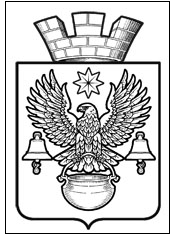 ПОСТАНОВЛЕНИЕГЛАВЫКОТЕЛЬНИКОВСКОГО ГОРОДСКОГО ПОСЕЛЕНИЯКОТЕЛЬНИКОВСКОГО МУНИЦИПАЛЬНОГО   РАЙОНАВОЛГОГРАДСКОЙ ОБЛАСТИ__________________________________________________________________От  22.01. 2011 г.                                                                                № 13Об утверждении Кодекса этики и служебного поведения муниципальных служащих администрации Котельниковскогогородского поселения Котельниковскогомуниципального района Волгоградской области                    Во исполнение Федерального закона «О противодействии коррупции» №273-ФЗ от 25.12.2008 г., решения Президиума Совета при президенте Российской Федерации по противодействию коррупции от 23.12.2010 г., руководствуясь Федеральным законом «Об общих принципах  организации местного самоуправления в Российской Федерации» №131-ФЗ от 06.10.2003 г., Федеральным законом «О муниципальной службе в Российской Федерации» № 25-ФЗ от 02.03.2007 г., Уставом Котельниковского городского поселения Котельниковского муниципального района Волгоградской области,ПОСТАНОВЛЯЮ:1. Утвердить Кодекс этики и служебного поведения муниципальных служащих администрации Котельниковского городского поселения Котельниковского муниципального района Волгоградской области, согласно Приложению №1.2.  Контроль за исполнением настоящего постановления оставляю за собой. 3. Настоящее постановление подлежит опубликованию (обнародованию).Глава Котельниковскогогородского поселения                                                                                            А.Л. ФедоровКОДЕКСЭТИКИ И  СЛУЖЕБНОГО ПОВЕДЕНИЯ МУНИЦИПАЛЬНЫХ СЛУЖАЩИХ ОРГАНОВ МЕСТНОГО САМОУПРАВЛЕНИЯ КОТЕЛЬНИКОВСКОГО ГОРОДСКОГО ПОСЕЛЕНИЯ КОТЕЛЬНИКОВСКОГО МУНИЦИПАЛЬНОГО РАЙОНА ВОЛГОГРАДСКОЙ ОБЛАСТИ1. Настоящий Кодекс этики и служебного поведения муниципальных служащих органов местного самоуправления Котельниковского городского поселения Котельниковского муниципального района Волгоградской области (далее - Кодекс) разработан в соответствии с положениями Конституции Российской Федерации, Международного кодекса поведения государственных должностных лиц (Резолюция 51/59 Генеральной Ассамблеи ООН от 12 декабря 1996 г.), Модельного кодекса поведения для государственных  служащих (приложение к Рекомендации Комитета министров Совета Европы от 11 мая 2000 г. №R (2000)10 о кодексах поведения для государственных служащих), Модельного закона “Об основах муниципальной службы» (принят 19-м пленарном заседании Межпарламентской Ассамблей государств-участников Содружества Независимых Государств (постановление № 19-10 т 26 марта 2002 г.), федеральным законом от 25 декабря 2008 г. № 273-ФЗ «О противодействии коррупции», от 27 мая 2003 г. № 58-ФЗ «О системе государственной службы в Российской Федерации; от 02 марта 2007 г. №25-ФЗ «О муниципальной службе в Российской Федерации», других федеральных законов, содержащих ограничения, запреты и обязанности для государственных служащих Российской Федерации и муниципальных служащих, Указ Президента Российской Федерации от 12 августа 2002 г. № 885 «Об утверждении  общих принципов служебного поведения государственных служащих» и иных нормативно правовых актов Российской Федерации, а также основан на общепризнанных нравственных принципах и нормах российского общества и государства.2. Настоящий кодекс представляет собой свод общих принципов профессиональной служебной этики и основных правил служебного поведения, которыми должны руководствоваться муниципальные служащие органов местного самоуправления Котельниковского городского поселения, независимо от замещающей ими должности.3. Гражданин Российской Федерации, поступающий муниципальную службу  (далее –муниципальная служба),  обязан ознакомиться с положениями кодекса и соблюдать их в процессе своей служебной деятельности.4. Каждый муниципальный служащий органов местного самоуправления Котельниковского городского поселения должен принимать все необходимые меры для соблюдения  положений кодекса, а каждый гражданин Российской Федерации вправе ожидать от муниципального служащего  поведения в отношениях с ними в соответствии с положениями кодекса.5. Целью кодекса является установление этических норм и правил служебного поведения муниципального служащего органов местного самоуправления Котельниковского городского поселения для достойного выполнения ими своей профессиональной деятельности, а также содействие укреплению авторитета муниципальных служащих, доверия граждан к органам местного самоуправления и  обеспечение единых норм поведения муниципальных служащих.6. Кодекс призван повысить эффективность выполнения муниципальными служащими органов местного самоуправления Котельниковского городского поселения своих должностных обязанностей.7. Кодекс служит основой для формирования должностной морали в сфере муниципальной  службы, уважительного отношения к муниципальной службе в общественном сознании, а также выступает как институт общественного сознания и нравственности муниципальных служащих, их самоконтроля.8. Знание и соблюдение муниципальными служащими органов местного самоуправления Котельниковского городского поселения положений кодекса является одним из критериев оценки качества их профессиональной деятельности и служебного поведения.Основные принципы и правила служебного поведения муниципальных служащих.9. Основные принципы служебного поведения муниципальных служащих органов местного самоуправления Котельниковского городского поселения является основой поведения граждан Российской Федерации в связи с нахождением их на муниципальной службе.10. Муниципальные служащие,  сознавая ответственность перед государством, обществом и гражданами, призваны:а) исполнять должностные обязанности добросовестно и на высоком профессиональном  уровне  и в целях обеспечения эффективности органов местного самоуправления;б) исходить из того, что признание, соблюдение и защита прав и свобод человека и гражданина определяет основной смысл и  содержание деятельности органов местного самоуправления, так муниципальных служащих органов местного самоуправления Котельниковского городского поселения;в) осуществлять свою деятельность в пределах полномочий соответствующего органа местного самоуправления;г) не оказывать предпочтения каким-либо профессиональным или социальным группам и организациям, быть независимыми от влияния отдельных граждан, профессиональных и социальных групп и организаций;д) исключать действия, связанные с влиянием каких-либо личных, имущественных (финансовых) и иных интересов, препятствующих добросовестному исполнению ими должностных обязанностей;е) уведомлять представителя нанимателя (работодателя), органы прокуратуры или другие государственные органы либо органы местного самоуправления обо всей случаях обращения к муниципальному служащему каких-либо лиц в целях склонения к совершению коррупционных правонарушений;ж) соблюдать установленные федеральными законами ограничения и запреты, исполнять обязанности, связанные с прохождением муниципальной службы;з) соблюдать беспристрастность, исключающую возможность влияния на их служебную деятельность решений политических партий и общественных объединений;и)  соблюдать нормы служебной, профессиональной этики и правила делового поведения;к) проявлять корректность и внимательность в обращении с гражданами и должностными лицами;л) проявлять терпимость и уважение к обычаям и традициям народов России и других государств, учитывать культурные и иные особенности этнических, социальных групп и конфессий, способствовать межнациональному и межконфессиональному согласию;м) воздерживаться от поведения, которое могло бы вызвать сомнение в добросовестном исполнении муниципальным служащим органов местного самоуправления Котельниковского городского поселения должностных обязанностей, а также избегать конфликтных ситуаций, способных нанести ущерб  его репутации и авторитету органа местного самоуправления;н) принимать предусмотренные законодательством Российской Федерации меры по недопущению возникновения конфликта интересов и урегулированию возникших случаев конфликта интересов;о) не использовать служебного положения для оказания влияния на деятельность органов местного самоуправления, организаций, должностных лиц, муниципальных служащих и граждан при решении вопросов личного характера;п) воздерживаться от публичных высказываний, суждений и оценок в отношении деятельности органа местного самоуправления, его руководителя, если это не входит в должностные обязанности муниципального служащего;р) соблюдать установленные в органе местного самоуправления правила публичных выступлений и предоставления служебной информации;с) уважительно относиться к деятельности представителей средств массовой информации по информированию общества о  работе государственного органа или органа местного самоуправления, а также оказывать содействие в получении достоверной информации в установленном порядке;т) воздерживаться в публичных выступлениях, в том числе в средствах массовой информации, от обозначения стоимости в иностранной валюте (условных денежных единицах) на территории Российской Федерации товаров, работ, услуг и иных объектов гражданских прав, сумм сделок между резидентами Российской Федерации, показателей бюджетов всех уровней бюджетной системы Российской Федерации, размеров государственных и муниципальных заимствований, муниципального долга, за исключением случаев, когда это необходимо для точной передачи сведений либо предусмотрено  законодательством  Российской Федерации, международными договорами Российской Федерации, обычаями делового оборота;у) постоянно стремиться к обеспечению как можно более эффективного распоряжения ресурсами, находящимися в сфере его ответственности;11. Муниципальные служащие органов местного самоуправления Котельниковского городского поселения обязаны соблюдать Конституцию Российской Федерации, федеральные конституционные законы и федеральные законы, иные нормативные правовые акты Российской Федерации;12.  Муниципальные служащие органов местного самоуправления Котельниковского городского поселения обязаны в своей деятельности не допускать нарушения законов и иных нормативных правовых актов, исходя из политической, экономической целесообразности либо по иным мотивам.13. Муниципальные служащие органов местного самоуправления Котельниковского городского поселения обязаны  противодействовать появлению коррупции и предпринимать меры по её профилактике в порядке, установленном законодательством Российской Федерации.14. Муниципальные служащие органов местного самоуправления Котельниковского городского поселения при исполнении ими должностных обязанностей не должны допускать личную заинтересованность, которая приводит  или может привести к конфликту интересов.При назначении на должность  муниципальной службы и исполнении должностных обязанностей муниципальный служащий органов местного самоуправления Котельниковского городского поселения обязан заявить о наличии или возможности наличия у него личной заинтересованности, которая влияет или может повлиять на надлежащее исполнение им должностных обязанностей.15.  Муниципальные служащие органов местного самоуправления Котельниковского городского поселения обязаны представлять сведения о доходах, об имуществе и обязательствах имущественного характера своих и членов своей семьи в соответствии с законодательством  Российской Федерации.16. Муниципальные служащие органов местного самоуправления Котельниковского городского поселения обязаны уведомлять представителя нанимателя, органы прокуратуры Российской Федерации или другие государственные органы обо всех случаях обращения  к нему каких-либо лиц в целях склонения его к совершению коррупционных правонарушений.	Уведомление о фактах обращения в целях склонения к совершению коррупционных правонарушений, за исключением случаев, когда по данным фактам проведена или проводиться проверка, является должностной обязанностью муниципального служащего.17. Муниципальному служащему органов местного самоуправления Котельниковского городского поселения запрещается получать в связи с исполнением им должностных обязанностей вознаграждения от физических и юридических лиц (подарки, денежные вознаграждения, ссуды, услуги материального характера, плату за развлечения, отдых, за пользование транспортом и иные вознаграждения). Подарки, полученные муниципальным служащим в связи с протокольными мероприятиями, со служебными командировками и с другими официальными мероприятиями, признаются  соответственно федеральной собственностью, собственностью субъектов Российской Федерации, органа местного самоуправлении и передаются муниципальным служащим по акту в орган местного самоуправления, в котором он замещает должность муниципальной службы, за исключением случаев, установленных законодательством  Российской Федерации.18. Муниципальный служащий органов местного самоуправления Котельниковского городского поселения может обрабатывать и передавать служебную информацию  при соблюдении  действующих в органе местного самоуправления норм и требований, принятых в соответствии с законодательством  Российской Федерации.19. Муниципальный служащий органов местного самоуправления Котельниковского городского поселения обязан принимать соответствующие меры по обеспечению безопасности и конфиденциальности информации, за несанкционированное разглашение которой он несет ответственность или (и) которая стала известна ему в связи с исполнением им должностных обязанностей.20. Муниципальный служащий органов местного самоуправления Котельниковского городского поселения, наделенный организационно-распорядительными полномочиями по отношению к другим муниципальным служащим, должен быть для них образцом профессионализма, безупречной репутации, способствовать формированию  в органе местного самоуправления либо его подразделении благоприятного для эффективной работы морально-психологического климата.21. Муниципальный служащий органов местного самоуправления Котельниковского городского поселения, наделенный орнанизационно-распорядительными полномочиями по отношению к другим муниципальным  служащим, призван:принимать меры  по предотвращению и урегулированию конфликта интересов;принимать меры по предупреждению коррупциине допускать случаев принуждения муниципальных служащих к участию в деятельности политических партий и общественных объединений.22. Муниципальный служащий органов местного самоуправления Котельниковского городского поселения, наделенный орнанизационно-распорядительными полномочиями по отношению к другим муниципальный служащим, должен принимать меры к тому, чтобы подчиненные ему муниципальные служащие не допускали коррупционно опасного поведения, своим личным поведением подавать пример честности, беспристрастности и справедливости.23. Муниципальный служащий органов местного самоуправления Котельниковского городского поселения, наделенный орнанизационно-распорядительными полномочиями по отношению к другим муниципальным служащим, несет ответственность  в соответствии с законодательством Российской Федерации за действия или бездействия подчиненных ему сотрудников, нарушающих принципы этики и правила служебного  поведения, если он не принял меры по недопущению таких действий или бездействия.Рекомендательные этические  правила служебного поведения муниципальных служащих24. В служебном поведении муниципальному служащему органов местного самоуправления Котельниковского городского поселения необходимо исходить из конституционных положений о том, что человек, его права и свободы являются высшей ценностью и каждый гражданин имеет право на неприкосновенность частной жизни, личную и семейную тайну, защиту чести, достоинства, своего доброго имени.25. В служебном поведении муниципальный служащий органов местного самоуправления Котельниковского городского поселения воздерживается от:любого вида высказываний и действий дискриминационного характера по признакам пола, возраста, расы, национальности, языка, гражданства, социального, имущественного или семейного положения, политических или религиозных предпочтений;грубости, проявлений пренебрежительного тона, заносчивости, предвзятых замечаний, предъявления неправомерных, незаслуженных обвинений;угроз, оскорбительных выражений или реплик, действий, препятствующих нормальному общению или провоцирующих противоправное поведение;курения во время служебных совещаний, бесед иного служебного общения с гражданами.26. Муниципальный служащий органов местного самоуправления Котельниковского городского поселения призван способствовать своим служебным поведением установлению в коллективе деловых  взаимоотношений и конструктивного сотрудничества друг с другом.Муниципальный служащий органов местного самоуправления Котельниковского городского поселения должен быть вежливыми, доброжелательными, корректными, внимательными и проявлять терпимость в общении с гражданами и коллегами.27. Внешний вид муниципального служащего при исполнении им должностных обязанностей  в зависимости от условий службы и формата служебного мероприятия должен способствовать уважительному отношению граждан к органам местного самоуправления, соответствовать общепринятому деловому стилю, который отличают официальность, сдержанность, традиционность, аккуратность.Ответственность за нарушение положений кодекса28. Нарушение муниципальным служащим органов местного самоуправления Котельниковского городского поселения положений кодекса подлежит моральному осуждению на заседании соответствующей комиссии по соблюдению требований к служебному поведению муниципальных служащих и урегулированию  конфликта интересов, образуемой в соответствии с Указом Президента Российской Федерации от 01 июля 2010 г. № 821 «О комиссии по соблюдению требований к служебному поведению федеральных государственных служащих и урегулированию конфликта интересов», а в случаях, предусмотренных федеральными законами, нарушений положений кодекса влечет применение к муниципальному служащему мер юридической ответственности.Соблюдение муниципальными служащими органов местного самоуправления Котельниковского городского поселения положений кодекса учитывается при проведении аттестаций, формирования кадрового резерва для выдвижения на вышестоящие должности,  а также при наложении дисциплинарных взысканий.  Приложение №2УтвержденоПостановлениемГлавы Котельниковского городскогопоселения от  16.11.2010 г. N668СОСТАВКОМИССИИ ПО СОБЛЮДЕНИЮ ТРЕБОВАНИЙ К СЛУЖЕБНОМУ ПОВЕДЕНИЮ МУНИЦИПАЛЬНЫХ СЛУЖАЩИХ АДМИНИСТРАЦИИ КОТЕЛЬНИКОВСКОГО ГОРОДСКОГО ПОСЕЛЕНИЯ КОТЕЛЬНИКОВСКОГО МУНИЦИПАЛЬНОГО РАЙОНА ВОЛГОГРАДСКОЙ ОБЛАСТИ И УРЕГУЛИРОВАНИЮ КОНФЛИКТА ИНТЕРЕСОВВ.Е. Гончаров              -  заместитель    главы    администрации  Котельниковского                                            городского поселения - председатель комиссииС.А. Еремеев                - заместитель    главы    администрации  Котельниковского                                            городского поселения - заместитель председателя комиссииС.В. Черменева            - заведующий     общим     отделом    администрации                                        Котельниковского городского поселения - секретарь                                        комиссииА.Б. Страхов                - заведующий отделом финансов, бухгалтерского учета и экономки	администрации Котельниковского городского поселения – член                                           комиссииЯ.А. Чубарова             - ведущий специалист – юрист администрации Котельниковского	городского поселения - член комиссииН.Ф. Карнова               - заведующий отделом архитектуры и землеустройства	администрации Котельниковского городского поселения	- член комиссииИ.М. Алимов               - заведующий отделом жилищно - коммунального хозяйства	администрации Котельниковского городского поселения	- член комиссииЗаведующий общим отделом                                                                         С.В. Черменева АДМИНИСТРАЦИЯ КОТЕЛЬНИКОВСКОГО ГОРОДСКОГО ПОСЕЛЕНИЯКОТЕЛЬНИКОВСКОГО МУНИЦИПАЛЬНОГО РАЙОНАВОЛГОГРАДСКОЙ ОБЛАСТИ404354 , Волгоградская область, г. Котельниково, ул. Ленина,9.т. (8-84476)3-39-33, (8-84476)3-13-81, ф. (8-84476)3-14-97ОГРН 1053458080114    ИНН3413007420     КПП 341301001     л/счет 03293025260  р/с40204810000000000317    БИК 041806001 в ГРКЦ ГУ БАНКА РОССИИ г. ВолгоградОт  17.02.2011 г.      №  380   Председателю Совета народных депутатовКотельниковского городского поселенияКотельниковского муниципального районаВолгоградской областиС.Г. КувиковойУважаемая Светлана Геннадьевна!Прошу Вас рассмотреть и утвердить Кодекс этики и служебного поведения муниципальных служащих органов местного самоуправления Котельниковского городского поселения, Котельниковского муниципального района, Волгоградской области.Приложение:Проект кодекса этики и служебного поведения муниципальных служащих органов местного самоуправления Котельниковского городского поселения Котельниковского муниципального района Волгоградской области.Глава Котельниковскогогородского поселения                                                                            А.Г. Бабиков